HAS PTA Annual Thanksgiving Pie SaleTo Benefit Haviland Avenue School PTA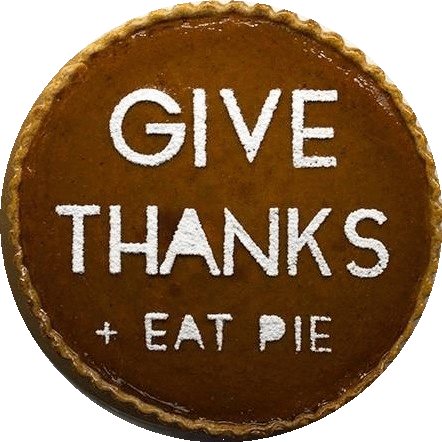 Save some time this Thanksgiving and leave the pies to us!Pies are just $15/eachProvided by Deluxe Bakery, the HAS PTA is selling 10 inch pies available in 5 flavors.All orders & money due by Tuesday, November 14th.Apologies, but no late orders will be accepted.*Pies will be ready for pick up between 12:30p-4:00p on Wednesday, November 22nd*Location: Haviland Avenue CafeteriaPie Pick Up w during selected timeslots with instructions included in your order confirmation email.COMPLETE BELOW FORM AND RETURN TO SCHOOL IN AN ENVELOPE LABELED "HAS PTA PIE SALE"Thanksgiving Pie Order FormName:__________________________________________________________________________________Child's Name (HAS students only):___________________________________________________________Teacher (HAS students only):________________________________________________________________Phone Number:___________________________________________________________________________Email (to receive order/pick up confirmation):___________________________________________________Number of each:_______ Pumpkin_______Apple Crumb_______Lemon Meringue_______ Cherry Crumb______ Coconut Custard_________ Total number of pies x $15 = _______________________ amount enclosed______ cash  ______ check (make check payable to HAS PTA) ___Venmo (@Rachel-Negro;include date)